Simple Ministry PlanOutcomes/Goals:Non-negotiable Disciplines: 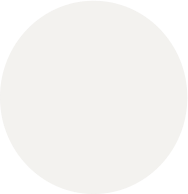 ______________________________   				  _____________________________________________________________   				  _____________________________________________________________   				  _____________________________________________________________   				  _______________________________Improvements/Projects: Project List			Target Date 1. _________________________________________________________ 			_________2. _________________________________________________________ 			_________3. _________________________________________________________ 			_________4. _________________________________________________________ 			_________